Självvärdering för programutvärdering av programmet xx2023-xx-xxProgramdirektor Grundutbildningsansvarig/Ordförande i programansvarig nämndBedömargruppen rapport för programutvärdering av programmet xx2023-xx-xxBedömargruppens medlemmarSjälvvärdering och bedömargruppens rapport för programutvärdering av programmet xxINNEHÅLLInledning	1Självvärdering	1Bedömargruppens rapport	2Självvärdering	3Beskrivning av programmet	41 Bedömningsområde: Förutsättningar	51.1 Bedömningsgrund Personal	51.2 Bedömningsgrund Utbildningsmiljö	62 Bedömningsområde: Utformning, genomförande och resultat	72.1 Bedömningsgrund Måluppfyllelse	72.2 Bedömningsgrund Lika villkor	122.3 Bedömningsgrund Hållbar utveckling	132.4 Bedömningsgrund Uppföljning, åtgärder och återkoppling	143 Bedömningsområde: Studentperspektiv	163.1 Bedömningsgrund Studentperspektiv	164 Bedömningsområde: Arbetsliv och samverkan	174.1 Bedömningsgrund Arbetsliv och samverkan	174.2 Bedömningsgrund Internationalisering	184.3 Bedömningsgrund Interprofessionell kompetens	19Övriga aspekter	20InledningSjälvvärderingAnsvariga för programmet ska tillsammans med representanter från lärarkåren och studenterna genomföra en så reflekterande självvärdering som möjligt genom att identifiera styrkor och förbättringsområden samt beskriva och värdera hur dessa hanteras för att säkra att hög kvalitet nås i utbildningen. Tyngdpunkten på självvärderingen ska ligga mer på reflektion än på beskrivning. Värderingen ska beläggas med exempel. Självvärderingen ska utgå från programmets aktuella förhållanden vid tidpunkten för självvärderingens inlämnande. Självvärderingen ska basera på nedan listade fyra bedömningsområden vilka innehåller tio bedömningsgrunder. FörutsättningarPersonalUtbildningsmiljöUtformning, genomförande och resultatMåluppfyllelseLika villkorHållbar utveckling Uppföljning, åtgärder och återkopplingStudentperspektivStudentperspektiv Arbetsliv och samverkanArbetsliv och samverkanInternationaliseringInterprofessionell kompetensSjälvvärderingen ska indelas i enlighet med angivna rubriker. Rubrikerna inklusive bedömningsgrunderna i mallen får inte tas bort. Eventuella underrubriker kan läggas till. Mallens utformning såsom marginaler får inte ändras. Programmets redogörelse ska utgöra 1-3 sidor per avsnitt med teckenstorlek 11 punkter och med enkelt radavstånd. Självvärderingen ska ge bedömargruppen en helhetsbild av programmet, utan länkar till ytterligare information. Självvärderingen ska inledas med en kort redogörelse för programmets organisation, upplägg och inriktning på ett övergripande plan med motivation i relation till examensordningen. Programmen ska även redogöra för hur för hur länge utbildningen har getts vid KI. I självvärderingen för bedömningsgrunderna Uppföljning, åtgärder och återkoppling och Studentperspektiv ingår även en redogörelse på KI övergripande nivå som ska tas fram centralt av KI. Självvärderingen ska avslutas med avsnittet Övriga aspekter där programmet kan beskriva områden som är relevanta att lyfta fram men inte ingår i någon av bedömningsgrunderna, som t ex övriga generiska kompetenser och framåtsiktande utveckling för att öka kvalitén i programmet.Följande bilagor ingår i självvärderingen:Lärartabell för lärarkompetens och försörjning. Tabellen ska ge en uppfattning om den huvudsakliga lärarkompetensen och lärarkapaciteten för programmet som helhet. Det är därmed inte nödvändigt att redovisa samtliga lärare som undervisar. Lärartabellen sammanställs i en Excel fil som innehåller ytterligare instruktioner.Mappning av examensmål mot lärandemål i kursplaner, lärandeaktiviteter och examinationer. Mappningen ska ge en översikt av på vilka kurser det finns lärandemål som relaterar till de examensmål som utvärderas. I mappningen ska det även framgå vilka lärandeaktiviteter som används för att stöda studenters lärande för att uppnå lärandemålen och hur lärandemålen examineras. Mappningen sammanställs i en Excel fil som innehåller ytterligare instruktioner.Utbildningsplan för programmet.Kursplaner för alla kurser som ingår i programmet.Sammanställning av nyckeltal kring söktryck, antal studenter som påbörjar programmet, antal helårsstudenter och antal utexaminerade. Programmet ska sammanställa informationen i lärartabellen och mappningen av examensmål, medan utbildningsplan, kursplaner och nyckeltal ska tas fram centralt av KI.Akademiska rådgivaren för programutvärderingsomgången ska tillsammans med samordnaren för programutvärderingarna granska att programmens inlämnade självvärderingar är kompletta före utskick till bedömargruppen.Vid behov kan bedömargruppen begära in ytterligare underlag för att säkerställa sin bedömning av programmet.Självvärderingen ska fastställas av programansvarig nämnd.Bedömargruppens rapportBedömargruppen ska sammanfatta sin bedömning i en rapport som skrivs in i samma dokument som självvärderingen. För varje bedömningsgrund ska programmets styrkor och förbättringsområden och bedömargruppens bedömning beskrivas under separata rubriker. Under rubriken Styrkor ska bedömargruppen lyfta fram programmets styrkor inom bedömningsgrunden och beskriva dem kortfattat, gärna i punktform. Under rubriken Förbättringsområden ska bedömningsgrunden lyfta fram områden som bedöms bör förbättras och beskriva dem kortfattat, gärna i punktform. Under rubriken Bedömning ska bedömargruppen redogöra för sin bedömning av bedömningsgrunden och motivera sin bedömning.En sammanfattning av bedömargruppens arbete ska beskrivas under rubriken Bedömargruppens sammanfattning. Den ska inledas med en reflektion över vilka förutsättningar självvärderingen gav att bedöma programmets kvalitet, dvs om självvärderingen var lättläst, välstrukturerad, gav svar på de frågor som ställts och följde instruktionerna. Sammanfattningen ska vidare kortfattat sammanfatta programmets viktigaste styrkor och förbättringsområden. Bedömargruppen kan även lägga till övriga synpunkter som bedömargruppen vill framföra.Då bedömargruppens rapport inkommit ska självvärderingen och rapporten publiceras på KI:s medarbetarportal.SjälvvärderingProgram: [Ange namn på programmet]Examen: [Ange namn på generell examen och/eller yrkesexamen]     Beskrivning av programmetRedogör för programmets organisation, upplägg och inriktning på ett övergripande plan och motivera i relation till examensordningen. Redogör även för hur länge utbildningen har getts vid KI. Omfattning 1-3 sidor med teckenstorlek 11 punkter och enkelt radavstånd.Programmets redogörelse:1 Bedömningsområde: Förutsättningar1.1 Bedömningsgrund Personal Studenterna ska i sin utbildning erhålla undervisning av hög kvalitet, vilket förutsätter att lärarna sammantaget har den vetenskapliga/professionsrelaterade kompetens som krävs. Men lärarna behöver även pedagogisk kompetens, för att stödja studenternas lärande. Vidare är det av vikt att lärarkapaciteten står i proportion till utbildningens omfattning, undervisning och examination. En lärarresurs av god kvalitet präglas av stabil tillgång till lärare. Programansvarig institution/nämnd ansvarar för att utforma och följa upp kursuppdrag för varje kurs och fördela uppdragen så att programmets kurser utförs av den institution som har bästa förutsättningar att genomföra uppdraget med hög kvalitet och god forskningsanknytning. Kursansvarig institution ansvarar bl a för att bemanna institutionens kurser i enlighet med kursuppdraget och att utveckla, premiera och säkra lärarnas ämneskompetens, forskningsanknytning och pedagogiska förmåga. Programmet i samverkan med kursansvariga institutioner bör därför arbeta långsiktigt med både kontinuitet och kompetensutveckling bland lärare på den aktuella utbildningen och det bör även finnas strategier för hur personalomsättning hanteras, t.ex. vid pensionsavgångar. För yrkesutbildningar är det av vikt att studenterna har tillgång till handledare med adekvat kompetens vid verksamhetsförlagd utbildning, i syfte att ge studenterna en utbildning med hög kvalitet.Bedömningsgrund PersonalAntalet lärare och deras sammantagna kompetens (vetenskapliga, professionsrelaterade och pedagogiska) är adekvat och står i proportion till utbildningens volym, innehåll och genomförande på kort och lång sikt.Beskriv, analysera och värdera. Redogör för styrkor och utmaningar samt hur dessa hanteras för att säkra en hög kvalitet i utbildningen. Belys med hjälp av exempel. Relatera till ifylld och bilagd lärartabell för lärarkompetens och försörjning. Omfattning 1-3 sidor med teckenstorlek 11 punkter och enkelt radavstånd.Programmets redogörelse:Bedömargruppens bedömningFör varje bedömningsgrund ska bedömargruppen beskriva sin bedömning under följande tre rubriker: Under rubriken Styrkor ska bedömargruppen lyfta fram programmets styrkor inom bedömningsgrunden och beskriva dem kortfattat, gärna i punktform. Under rubriken Förbättringsområden ska bedömargruppen lyfta fram områden som bedöms bör förbättras och beskriva dem kortfattat, gärna i punktform. Under rubriken Bedömning ska bedömargruppen redogöra för sin bedömning av bedömningsgrunden och motivera sin bedömning. Styrkor:Förbättringsområden:Bedömning:1.2 Bedömningsgrund Utbildningsmiljö Utbildningsmiljön avser den miljö i vilken utbildningen äger rum och i vilken studenter och lärare verkar. En god utbildningsmiljö präglas av kreativitet och förutsättningar för utveckling samt ett nära samband mellan forskning och utbildning. Vägledande principer för KI:s forskningsanknytning av utbildning på grundnivå och avancerad nivå är att 1) studenterna involveras i pågående forskning, vilket innebär att studenterna får i såväl teoretiska som praktiska sammanhang kännedom om pågående forskning och att det finns möjlighet att vara delaktig i denna under utbildningen, 2) lärarna är forskningsaktiva och har ett vetenskapligt förhållningsätt som förmedlas med adekvata pedagogiska metoder, 3) huvudområdet och utbildningens innehåll är förankrade i vetenskapliga metoder och i uppdaterade forskningsresultat och vid lärosätet bedrivs aktiv forskning inom aktuellt huvudområde samt 4) undervisningen är baserad på forskning i undervisning och lärande samt bygger på läraktiviteter som bidrar till att studenterna utvecklar förmåga att förstå, värdera och använda de processer genom vilka vetenskapligt baserad kunskap uppstår och ständigt omprövas (forskningsprocessen). För yrkesutbildningar är det av även av vikt att studenterna har tillgång till en lämplig verksamhetsförlagd utbildningsmiljö.Bedömningsgrund UtbildningsmiljöDet finns en för utbildningen vetenskaplig och professionsinriktad miljö och verksamheten bedrivs så att det finns ett nära samband mellan forskning och utbildning.Beskriv, analysera och värdera. Redogör för styrkor och utmaningar samt hur dessa hanteras för att säkra en hög kvalitet i utbildningen. Belys med hjälp av exempel. Omfattning 1-3 sidor med teckenstorlek 11 punkter och enkelt radavstånd.Programmets redogörelse:Bedömargruppens bedömningFör varje bedömningsgrund ska bedömargruppen beskriva sin bedömning under följande tre rubriker: Under rubriken Styrkor ska bedömargruppen lyfta fram programmets styrkor inom bedömningsgrunden och beskriva dem kortfattat, gärna i punktform. Under rubriken Förbättringsområden ska bedömargruppen lyfta fram områden som bedöms bör förbättras och beskriva dem kortfattat, gärna i punktform. Under rubriken Bedömning ska bedömargruppen redogöra för sin bedömning av bedömningsgrunden och motivera sin bedömning. Styrkor:Förbättringsområden:Bedömning:2 Bedömningsområde: Utformning, genomförande och resultat2.1 Bedömningsgrund Måluppfyllelse För varje examen finns ett antal formulerade examensmål i examensordningen (bilaga 2 till högskoleförordningen). Utöver de nationella målen kan program även ha lokala mål vilka beskrivs i programmets utbildningsplan. För att avgränsa utvärderingens omfattning gör KI ett urval av examensmål inför varje programutvärdering. Principen för urvalet är att minst ett mål per kunskapsform finns med i urvalet. För program som ger både generell examen och yrkesexamen ska minst ett mål från vardera examen finnas med. För program med lokala mål ska minst ett lokalt mål finnas med. Antalet valda mål bör sammantaget inte vara fler än sex.Examensmålen definierar vad studenten ska ha uppnått när examen utfärdas. Programmet ska redogöra för hur programmet säkerställer att studenten ges möjlighet att uppnå målen när examen utfärdas. En sådan redogörelse kan till exempel innefatta hur progressionen ser ut, kopplingen mellan examensmål, lärandemål i kursplaner, lärandeaktiviteter och examination, betygskriterier och hur de används, ändamålsenliga undervisningsformer och aktiviteter och på vilket sätt studenternas lärande främjas samt hur hänsyn tas till studentens förutsättningar och behov.Bedömningsgrund Måluppfyllelse, kunskapsformen kunskap och förståelseBedömningsgrund Måluppfyllelse – kunskap och förståelse Utbildningen möjliggör genom utformning och genomförande samt säkerställer genom examination att studenten, när examen utfärdas, kan uppnå de utvalda målen inom kunskapsformen kunskap och förståelse i examensordningen.MålMålet/målen väljs av KI inför varje programutvärdering och läggs in här.Beskriv, analysera och värdera. Redogör för styrkor och utmaningar samt hur dessa hanteras för att säkra en hög kvalitet i utbildningen. Belys med hjälp av exempel. Relatera till ifylld och bilagd Excel fil med mappning av examensmål mot lärandemål i kursplaner, lärandeaktiviteter och examinationer. Omfattning 1-3 sidor med teckenstorlek 11 punkter och enkelt radavstånd.Programmets redogörelse:Bedömargruppens bedömningFör varje bedömningsgrund ska bedömargruppen beskriva sin bedömning under följande tre rubriker: Under rubriken Styrkor ska bedömargruppen lyfta fram programmets styrkor inom bedömningsgrunden och beskriva dem kortfattat, gärna i punktform. Under rubriken Förbättringsområden ska bedömargruppen lyfta fram områden som bedöms bör förbättras och beskriva dem kortfattat, gärna i punktform. Under rubriken Bedömning ska bedömargruppen redogöra för sin bedömning av bedömningsgrunden och motivera sin bedömning. Styrkor:Förbättringsområden:Bedömning:Bedömningsgrund måluppfyllelse, kunskapsformen färdighet och förmågaBedömningsgrund Måluppfyllelse – färdighet och förmågaUtbildningen möjliggör genom utformning och genomförande samt säkerställer genom examination att studenten, när examen utfärdas, kan uppnå de utvalda målen inom kunskapsformen färdighet och förmåga i examensordningen.Mål Målet/målen väljs av KI inför varje programutvärdering och läggs in här.Beskriv, analysera och värdera. Redogör för styrkor och utmaningar samt hur dessa hanteras för att säkra en hög kvalitet i utbildningen. Belys med hjälp av exempel. Relatera till ifylld och bilagd Excel fil med mappning av examensmål mot lärandemål i kursplaner, lärandeaktiviteter och examinationer. Omfattning 1-3 sidor med teckenstorlek 11 punkter och enkelt radavstånd.Programmets redogörelse:Bedömargruppens bedömningFör varje bedömningsgrund ska bedömargruppen beskriva sin bedömning under följande tre rubriker: Under rubriken Styrkor ska bedömargruppen lyfta fram programmets styrkor inom bedömningsgrunden och beskriva dem kortfattat, gärna i punktform. Under rubriken Förbättringsområden ska bedömargruppen lyfta fram områden som bedöms bör förbättras och beskriva dem kortfattat, gärna i punktform. Under rubriken Bedömning ska bedömargruppen redogöra för sin bedömning av bedömningsgrunden och motivera sin bedömning. Styrkor:Förbättringsområden:Bedömning:Bedömningsgrund måluppfyllelse, kunskapsformen värderingsförmåga och förhållningssättBedömningsgrund Måluppfyllelse – värderingsförmåga och förhållningssättUtbildningen möjliggör genom utformning och genomförande samt säkerställer genom examination att studenten, när examen utfärdas, kan uppnå de utvalda målen inom kunskapsformen värderingsförmåga och förhållningssätt i examensordningen.MålMålet/målen väljs av KI inför varje programutvärdering och läggs in här.Beskriv, analysera och värdera. Redogör för styrkor och utmaningar samt hur dessa hanteras för att säkra en hög kvalitet i utbildningen. Belys med hjälp av exempel. Relatera till ifylld och bilagd Excel fil med mappning av examensmål mot lärandemål i kursplaner, lärandeaktiviteter och examinationer. Omfattning 1-3 sidor med teckenstorlek 11 punkter och enkelt radavstånd.Programmets redogörelse:Bedömargruppens bedömningFör varje bedömningsgrund ska bedömargruppen beskriva sin bedömning under följande tre rubriker: Under rubriken Styrkor ska bedömargruppen lyfta fram programmets styrkor inom bedömningsgrunden och beskriva dem kortfattat, gärna i punktform. Under rubriken Förbättringsområden ska bedömargruppen lyfta fram områden som bedöms bör förbättras och beskriva dem kortfattat, gärna i punktform. Under rubriken Bedömning ska bedömargruppen redogöra för sin bedömning av bedömningsgrunden och motivera sin bedömning. Styrkor:Förbättringsområden:Bedömning:Bedömningsgrund måluppfyllelse, lokalt målBedömningsgrund Måluppfyllelse – lokalt målUtbildningen möjliggör genom utformning och genomförande samt säkerställer genom examination att studenten, när examen utfärdas, kan uppnå de utvalda lokala målen.MålMålet/målen väljs av KI inför varje programutvärdering och läggs in här.Beskriv, analysera och värdera. Redogör för styrkor och utmaningar samt hur dessa hanteras för att säkra en hög kvalitet i utbildningen. Belys med hjälp av exempel. Relatera till ifylld och bilagd Excel fil med mappning av examensmål mot lärandemål i kursplaner, lärandeaktiviteter och examinationer. Omfattning 1-3 sidor med teckenstorlek 11 punkter och enkelt radavstånd.Programmets redogörelse:Bedömargruppens bedömningFör varje bedömningsgrund ska bedömargruppen beskriva sin bedömning under följande tre rubriker: Under rubriken Styrkor ska bedömargruppen lyfta fram programmets styrkor inom bedömningsgrunden och beskriva dem kortfattat, gärna i punktform. Under rubriken Förbättringsområden ska bedömargruppen lyfta fram områden som bedöms bör förbättras och beskriva dem kortfattat, gärna i punktform. Under rubriken Bedömning ska bedömargruppen redogöra för sin bedömning av bedömningsgrunden och motivera sin bedömning. Styrkor:Förbättringsområden:Bedömning:2.2 Bedömningsgrund Lika villkorAtt integrera lika villkor i samtliga utbildningsnivåer utgör en självklar del i hur KI ska arbeta utifrån gällande lagar och förordningar. Målet med KI:s utbildningar är som uttrycks i Strategi 2030: ”Det ska säkerställas att utbildningarna ger den kunskap om kön, makt och lika villkor som krävs för att ge förutsättningar för jämlik vård och omsorg”.  Lika villkor är ett paraplybegrepp för KI:s arbete för att främja lika rättigheter, möjligheter och skyldigheter, samt för att motverka all form av diskriminering, trakasserier, sexuella trakasserier, kränkande särbehandling och exkludering. Lika villkorsområdet inkluderar de sju diskrimineringsgrunder som fastställs i diskrimineringslagen (2008:567): kön, könsöverskridande identitet eller uttryck, etnisk tillhörighet, funktionsnedsättning, sexuell läggning, religion eller annan trosuppfattning samt ålder. Därtill inkluderas även området socioekonomisk bakgrund i lika villkorsarbetet. Breddat deltagande, dvs studenternas möjligheter att klara av sina studier oavsett sin bakgrund och sina förutsättningar, är även den del av lika villkorsarbetet. Integreringen av lika villkor i KI:s utbildningar ska ske på tre nivåer: Innehåll – som innebär att lika villkor är ett kunskapsområde som lärs ut och examineras. Genomförande – som innebär att lika villkor präglar pedagogiken så att undervisningen blir inkluderande och tillgänglig.Utformning – som innebär att det finns en struktur för hur och var lika villkor ska integreras, samt att det finns progression. Bedömningsgrund Lika villkorLika villkorsperspektiv beaktas, kommuniceras och förankras i utbildningens innehåll, utformning och genomförande.Beskriv, analysera och värdera. Redogör för styrkor och utmaningar samt hur dessa hanteras för att säkra en hög kvalitet i utbildningen. Belys med hjälp av exempel. Omfattning 1-3 sidor med teckenstorlek 11 punkter och enkelt radavstånd.Programmets redogörelse:Bedömargruppens bedömningFör varje bedömningsgrund ska bedömargruppen beskriva sin bedömning under följande tre rubriker: Under rubriken Styrkor ska bedömargruppen lyfta fram programmets styrkor inom bedömningsgrunden och beskriva dem kortfattat, gärna i punktform. Under rubriken Förbättringsområden ska bedömargruppen lyfta fram områden som bedöms bör förbättras och beskriva dem kortfattat, gärna i punktform. Under rubriken Bedömning ska bedömargruppen redogöra för sin bedömning av bedömningsgrunden och motivera sin bedömning. Styrkor:Förbättringsområden:Bedömning:2.3 Bedömningsgrund Hållbar utvecklingHögskolorna ska i sin verksamhet främja en hållbar utveckling som innebär att nuvarande och kommande generationer tillförsäkras en hälsosam och god miljö, ekonomisk och social välfärd och rättvisa.Utbildning som bedrivs vid KI ska syfta till att bidra till en förbättrad hälsa för alla vilket är en viktig förutsättning för en hållbar samhällsutveckling. Det är av särskild betydelse att utbildningsverksamheten belyser sambandet mellan hälsa, socioekonomiska faktorer och mänsklig miljöpåverkan. I enlighet med KI:s klimatstrategi ska det till 2024 finnas lärandemål i kurser på samtliga program på grundnivå och avancerad nivå som innebär att studenter får kunskaper och färdigheter om klimat och hållbar utveckling.Studenter som examineras från KI ska under sin utbildning ha arbetat med frågeställningar relaterade till hållbar utveckling och FN:s globala mål. Det kräver att lärarna har god kunskap inom området. Lärarna behöver undervisa om målen och de underliggande utmaningarna. Studenterna bör också utmanas att utveckla en förmåga att skapa visioner, använda ett kritiskt tänkande, reflektera över sin egen roll för samhällsutvecklingen, tillämpa systemtänkande, skapa partnerskap och vara beredda att agera.Bedömningsgrund Hållbar utveckling Utbildningen möjliggör genom utformning och genomförande att studenten under sin utbildning ha arbetat med frågeställningar relaterade till hållbar utveckling och FN:s Globala mål.Beskriv, analysera och värdera. Redogör för styrkor och utmaningar samt hur dessa hanteras för att säkra en hög kvalitet i utbildningen. Belys med hjälp av exempel. Omfattning 1-3 sidor med teckenstorlek 11 punkter och enkelt radavstånd.Programmets redogörelse:Bedömargruppens bedömningFör varje bedömningsgrund ska bedömargruppen beskriva sin bedömning under följande tre rubriker: Under rubriken Styrkor ska bedömargruppen lyfta fram programmets styrkor inom bedömningsgrunden och beskriva dem kortfattat, gärna i punktform. Under rubriken Förbättringsområden ska bedömargruppen lyfta fram områden som bedöms bör förbättras och beskriva dem kortfattat, gärna i punktform. Under rubriken Bedömning ska bedömargruppen redogöra för sin bedömning av bedömningsgrunden och motivera sin bedömning. Styrkor:Förbättringsområden:Bedömning:2.4 Bedömningsgrund Uppföljning, åtgärder och återkopplingFör att säkerställa att en utbildning har hög kvalitet på både kort och lång sikt krävs uppföljning av utbildningens utformning, genomförande och resultat. Det handlar således om hur uppföljnings-, åtgärds- och återkopplingsrutiner i det systematiska kvalitetsarbetet på utbildningsnivå, på ett systematiskt sätt bidrar till att säkra och utveckla kvaliteten i den granskade utbildningen. Självvärderingen ska redogöra för hur utbildningens olika delar kontinuerligt följs upp och hur resultaten tas omhand. Ett led i omhändertagandet av resultat från uppföljningar är att informera om eventuella åtgärder och förändringar till berörda parter så som lärare, handledare och studenter i syfte att stärka kvalitetsarbetet och ett kontinuerligt lärande. I bedömningsgrunden uppföljning, åtgärder och återkoppling ingår också hur ansvariga för programmet arbetar med genomströmning.  Programmet ska därför beskriva hur man analyserar genomströmningen i programmet och de avhopp som sker. Programmet ska även redogöra för vilka åtgärder som vidtas och vilket stöd som ges, vid behov, för att skapa förutsättningar för studenten att genomföra utbildningen inom utsatt tid.Bedömningsgrunder Uppföljning, åtgärder och återkopplingUtbildningens innehåll, utformning, genomförande och examination följs systematiskt upp. Resultaten av uppföljningen omsätts vid behov i åtgärder för kvalitetsutveckling, och återkoppling sker till relevanta intressenter.Programmet verkar för att studenten genomför utbildningen inom planerad studietid.Beskriv, analysera och värdera. Redogör för styrkor och utmaningar samt hur dessa hanteras för att säkra en hög kvalitet i utbildningen. Belys med hjälp av exempel. Programmets redogörelse ska ha omfattning 1-3 sidor med teckenstorlek 11 punkter och enkelt radavstånd.Observera att bedömningsgrunden har två delar, kvalitetsarbete och genomströmning, och båda ska ingå i programmets redogörelse.Redogörelse på KI övergripande nivå (beskrivningen tas fram centralt av KI):Programmets redogörelse:Bedömargruppens bedömningFör varje bedömningsgrund ska bedömargruppen beskriva sin bedömning under följande tre rubriker: Under rubriken Styrkor ska bedömargruppen lyfta fram programmets styrkor inom bedömningsgrunden och beskriva dem kortfattat, gärna i punktform. Under rubriken Förbättringsområden ska bedömargruppen lyfta fram områden som bedöms bör förbättras och beskriva dem kortfattat, gärna i punktform. Under rubriken Bedömning ska bedömargruppen redogöra för sin bedömning av bedömningsgrunden och motivera sin bedömning. Styrkor:Förbättringsområden:Bedömning:3 Bedömningsområde: Studentperspektiv3.1 Bedömningsgrund StudentperspektivStudentperspektivet handlar om det faktiska studentinflytandet i utbildningen, både formellt och informellt. Det formella inflytande innebär bland annat studentens representation inom olika organ och plattformar. Det är relevant hur studenten deltar i beslutsprocesser, inklusive beredning av frågor som rör utbildningen samt hur informationskanalerna ser ut för att nå ut till studenterna så att de kan ta en aktiv roll i arbetet med att utveckla utbildningen. Studentinflytandet handlar också om det individuella inflytandet, det som är mer informellt och som rör den enskilda studenten, t.ex. hur arbetet ser ut för att studenten ska kunna ta aktiv del i att utveckla sin utbildning och sina lärandeprocesser. Programmet ska redogöra för studenternas möjlighet att medverka i utbildningens kvalitetsarbete och i utvecklingen av utbildningen, samt beskriva vilka informationskanaler som finns för att ta till vara studenternas synpunkter.Bedömningsgrund StudentperspektivStudenten ges möjlighet att ta en aktiv roll i arbetet med att utveckla utbildningens innehåll och genomförande.Beskriv, analysera och värdera. Redogör för styrkor och utmaningar samt hur dessa hanteras för att säkra en hög kvalitet i utbildningen. Belys med hjälp av exempel. Programmets redogörelse ska ha omfattning 1-3 sidor med teckenstorlek 11 punkter och enkelt radavstånd.Redogörelse på KI övergripande nivå (beskrivningen tas fram centralt av KI):Programmets redogörelse:Bedömargruppens bedömningFör varje bedömningsgrund ska bedömargruppen beskriva sin bedömning under följande tre rubriker: Under rubriken Styrkor ska bedömargruppen lyfta fram programmets styrkor inom bedömningsgrunden och beskriva dem kortfattat, gärna i punktform. Under rubriken Förbättringsområden ska bedömargruppen lyfta fram områden som bedöms bör förbättras och beskriva dem kortfattat, gärna i punktform. Under rubriken Bedömning ska bedömargruppen redogöra för sin bedömning av bedömningsgrunden och motivera sin bedömning. Styrkor:Förbättringsområden:Bedömning:4 Bedömningsområde: Arbetsliv och samverkan4.1 Bedömningsgrund Arbetsliv och samverkanArbetsliv och samverkan handlar om huruvida utbildningen är användbar på arbetsmarknaden och på vilket sätt utbildningen förbereder studenten för ett föränderligt arbetsliv. Det innebär att en student efter examen ska kunna använda de kunskaper och färdigheter som studenten fått genom sin utbildning och bygga vidare på dem under hela sitt yrkesliv och i olika arbetslivskontexter. Det kräver att studenten under utbildningen erhåller både ämnesmässiga kunskaper samt generella färdigheter och förmågor. Inom detta bedömningsområde ska programmet redogöra för på vilket sätt utbildningen är uppdaterad och anpassad till arbetslivet, och på vilket sätt information inhämtas som är relevant för utbildningens kvalitetssäkring och utveckling avseende utbildningens användbarhet och förberedelse för arbetslivet. Programmet ska även redogöra för hur samverkan med det omgivande samhället sker i syfte att säkerställa hög kvalitet i utbildningen. Inom detta bedömningsområde ingår även hur programmet arbetar med att tillvarata alumners erfarenheter i utveckling av utbildningen.Bedömningsgrund Arbetsliv och samverkanUtbildningen är utformad och genomförs på sådant sätt att den är användbar och utvecklar studentens beredskap att möta förändringar i arbetslivet. Relevant samverkan sker med det omgivande samhället. Beskriv, analysera och värdera. Redogör för styrkor och utmaningar samt hur dessa hanteras för att säkra en hög kvalitet i utbildningen. Belys med hjälp av exempel. Omfattning 1-3 sidor med teckenstorlek 11 punkter och enkelt radavstånd.Programmets redogörelse:Bedömargruppens bedömningFör varje bedömningsgrund ska bedömargruppen beskriva sin bedömning under följande tre rubriker: Under rubriken Styrkor ska bedömargruppen lyfta fram programmets styrkor inom bedömningsgrunden och beskriva dem kortfattat, gärna i punktform. Under rubriken Förbättringsområden ska bedömargruppen lyfta fram områden som bedöms bör förbättras och beskriva dem kortfattat, gärna i punktform. Under rubriken Bedömning ska bedömargruppen redogöra för sin bedömning av bedömningsgrunden och motivera sin bedömning. Styrkor:Förbättringsområden:Bedömning:4.2 Bedömningsgrund InternationaliseringEnligt högskolelagen kap 1 §5 ska den samlade internationella verksamheten vid respektive högskola bidra till stärkt kvalitet av utbildning och forskning, samt främja hållbar utveckling både nationellt och globalt inom högskolornas områden. Framtidens utmaningar är globala och måste lösas i samverkan över nationsgränser. Arbete inom hälso- och sjukvården, i näringslivet eller i akademin förutsätter interkulturella kompetenser. KI har därför ett ansvar att förbereda alla studenterna för ett globalt medborgarskap, dvs ett globalt socialt samhällsansvar och en förmåga och vilja att bidra. För detta krävs en väl integrerad undervisning i global hälsa och träning i interkulturella kompetenser.Internationalisering på hemmaplan (IaH) som innebär att man integrerar interkulturella och globala perspektiv i utbildningen ger goda förutsättningar för en hållbar och integrerad internationalisering som når alla. Det kan tex. ske genom att man tillvaratar och delar studenters och undervisande personals erfarenheter från olika internationella sammanhang. Miljön på KI är internationell och detta kan i sig användas som en resurs. Den snabba utvecklingen av digitaliseringen erbjuder stora möjligheter till internationell undervisning utan fysiska resor tex genom gästföreläsningar digitalt eller grupparbeten online med studenter från partneruniversitet. Mobilitet kvarstår dock som en viktig del i internationaliseringen och utbildningsprogrammen bör aktivt skapa möjligheter för detta. Undervisning på engelska ger en möjlighet att ta emot och integrera utbytesstudenter och lokala studenter, men framför allt stärker det studenterna i deras profession, förbereder dem för forskning, en global arbetsmarknad och ett yrkesliv i ett mångkulturellt samhälle.Bedömningsgrund InternationaliseringUtbildningen är utformad och genomförs på ett sådant sätt att den utvecklar studentens interkulturella kompetens och studentens beredskap att arbeta på en global arbetsmarknad.Beskriv, analysera och värdera. Redogör för styrkor och utmaningar samt hur dessa hanteras för att säkra en hög kvalitet i utbildningen. Belys med hjälp av exempel. Omfattning 1-3 sidor med teckenstorlek 11 punkter och enkelt radavstånd.Programmets redogörelse:Bedömargruppens bedömningFör varje bedömningsgrund ska bedömargruppen beskriva sin bedömning under följande tre rubriker: Under rubriken Styrkor ska bedömargruppen lyfta fram programmets styrkor inom bedömningsgrunden och beskriva dem kortfattat, gärna i punktform. Under rubriken Förbättringsområden ska bedömargruppen lyfta fram områden som bedöms bör förbättras och beskriva dem kortfattat, gärna i punktform. Under rubriken Bedömning ska bedömargruppen redogöra för sin bedömning av bedömningsgrunden och motivera sin bedömning. Styrkor:Förbättringsområden:Bedömning:4.3 Bedömningsgrund Interprofessionell kompetensInterprofessionell kompetens ingår i den generiska kompetens som är nödvändig för medarbetare, inte bara inom dagens och framtidens hälso- och sjukvård utan även inom andra för KI:s utbildningar relevanta arbetslivsområden. KI:s vision är att utbildningen är utformad och genomförs på ett sådant sätt att studenten efter avslutad utbildning har bästa möjliga förutsättningar att arbeta inom, leda och kontinuerligt utveckla en verksamhet i nära samverkan med andra professioner och discipliner. Lärandemål och utbildningsaktiviteter för att uppnå interprofessionella kunskaper, färdigheter och förhållningsätt ska därför ingå och examineras inom KI:s utbildningsprogram på grundnivå och avancerad nivå.I interprofessionella kompetenser ingår:  Kommunikation, samarbete, arbete i team, roller och ansvar, konfliktlösning, patientsäkerhet samt patient/klientcentrering.Bedömningsgrund Interprofessionell kompetensUtbildningen är utformad och genomförs på ett sådant sätt att den utvecklar studentens kompetens att arbeta inom och kontinuerligt utveckla en verksamhet i nära samverkan med andra professioner och discipliner.Beskriv, analysera och värdera. Redogör för styrkor och utmaningar samt hur dessa hanteras för att säkra en hög kvalitet i utbildningen. Belys med hjälp av exempel. Omfattning 1-3 sidor med teckenstorlek 11 punkter och enkelt radavstånd.Programmets redogörelse:Bedömargruppens bedömningFör varje bedömningsgrund ska bedömargruppen beskriva sin bedömning under följande tre rubriker: Under rubriken Styrkor ska bedömargruppen lyfta fram programmets styrkor inom bedömningsgrunden och beskriva dem kortfattat, gärna i punktform. Under rubriken Förbättringsområden ska bedömargruppen lyfta fram områden som bedöms bör förbättras och beskriva dem kortfattat, gärna i punktform. Under rubriken Bedömning ska bedömargruppen redogöra för sin bedömning av bedömningsgrunden och motivera sin bedömning. Styrkor:Förbättringsområden:Bedömning:Övriga aspekterProgrammet kan här beskriva områden som är relevanta att lyfta fram men inte ingår i någon av bedömningsgrunderna, det kan t ex vara övriga generiska kompetenser och framåtsiktande utveckling för att öka kvalitén i programmet. Omfattning 1-3 sidor med teckenstorlek 11 punkter och enkelt radavstånd.Programmets redogörelse:Bedömargruppens reflektionUnder rubriken Reflektion ska bedömargruppen redogöra för bedömargruppens reflektioner över programmets redogörelse gällande övriga aspekter. Reflektion:Bedömargruppens sammanfattningBedömargruppens sammanfattning ska inledas med en reflektion över vilka förutsättningar självvärderingen gav att bedöma programmets kvalitet, dvs om självvärderingen var lättläst, välstrukturerad, gav svar på de frågor som ställts och följde instruktionerna. Sammanfattningen ska vidare kortfattat sammanfatta programmets viktigaste styrkor och förbättringsområden. Bedömargruppen kan även lägga till övriga synpunkter som bedömargruppen vill framföra.Bedömargruppens sammanfattning: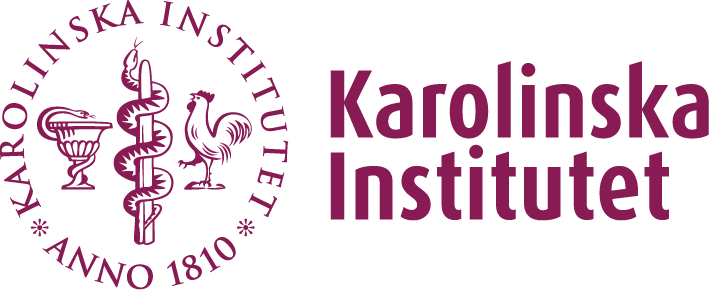 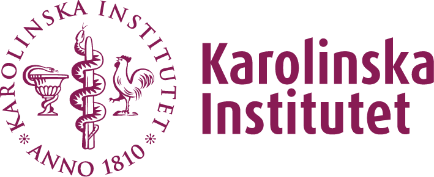 